PROECTDECIZIE nr.7/6                                                              din  ___ octombrie  2022Cu privire la modificarea şi completarea deciziei Consiliului or. Anenii Noi nr. 5/5 din 12.08.2022„Cu privire la aprobarea tarifelor pentru furnizarea/prestarea serviciului public de alimentare cu apă potabilă, de canalizare şi epurarea apelor uzate de către ÎMDP ,,Apă-Canal” Anenii Noi”	În temeiul art. 14 al Legii nr. 436/2006 privind administraţia publică locală cu modificările şi completările ulterioare; art. 62, 63 al Legii nr.100/2017 privind actele normative cu modificările şi completările ulterioare; în baza demersului ÎMDP „Apă-Canal” Anenii Noi şi având avizele comisiilor consultative de specialitate, Consiliul orăşenesc Anenii Noi,                                                              DECIDE:1. Se modifică şi se completează decizia Consiliului orăşenesc Anenii Noi nr. 5/5 din 12 august 2022 „Cu privire la aprobarea tarifelor pentru furnizarea/prestarea serviciului public de alimentare cu apă potabilă, de canalizare şi epurarea apelor uzate de către ÎMDP ,,Apă-Canal” Anenii Noi”  şi anume: după pct. 1 va urma-  pct. 1.1 cu conţinutul – „Se aprobă normele de consum de apă, pentru consumatorii casnici ce nu dispun de contor, conform anexei nr. 2”;2. Prezenta decizie se aduce la cunoştinţă publică prin plasarea în Registrul de Stat al Actelor Locale, pe pag web şi panoul informativ al instituţiei.3. Prezenta decizie, poate fi notificată autorității publice emitente de Oficiului Teritorial Căușeni al Cancelariei de Stat în termen de 30 de zile de la data includerii actului în Registrul de stat al actelor locale.4. Prezenta decizie, poate fi contestată de persoana interesată, prin intermediul Judecătoriei Anenii Noi, sediul Central (or. Anenii Noi, str. Marțișor nr. 15), în termen de 30 de zile de la comunicare.5. Controlul asupra executării prezentei decizii se atribuie dlui Maţarin A., primarPreședintele ședinței:                                                                     Contrasemnează: Secretar  al Consiliului orășenesc                                 Rodica MelnicVotat: pro - , contra - 0, abţinut – 0CONSILIUL ORĂŞENESCANENII NOI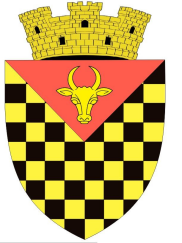             ГОРОДСКОЙ СОВЕТ                 АНЕНИЙ НОЙMD 6501 or. Anenii Noi, str. Suvorov, 6 tel/fax 026522108, consiliulorasenesc@gmail.comMD 6501, г.Анений Ной, ул.Суворов, 6 тел/факс 026522108,consiliulorasenesc@gmail.comMD 6501, г.Анений Ной, ул.Суворов, 6 тел/факс 026522108,consiliulorasenesc@gmail.com